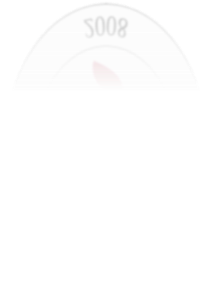 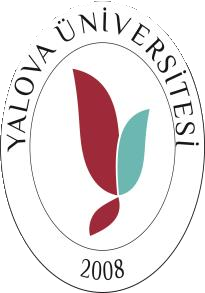 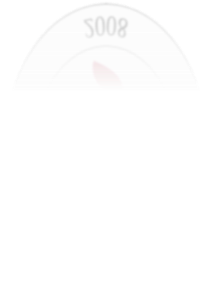 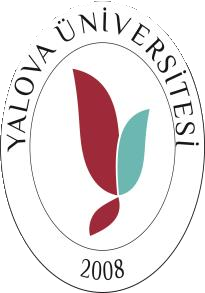 T.C.YALOVA ÜNİVERSİTESİİKTİSADİ VE İDARİ BİLİMLER DEKANLIĞINAAzami öğrenim süresi sonucunda mezun olamayan öğrencilere verilen ek sınav olanağından yararlanarak, tarafıma ek sınav hakkı tanınması hususunda gereğini bilgilerinize arz ederim.……./..../2024İmzaT.C. Kimlik NoAdı SoyadıÖğrenci NoBölüm/ProgramTelefon NoE-postaAdres